	       DOSSIER D’INSCRIPTION À FOURNIR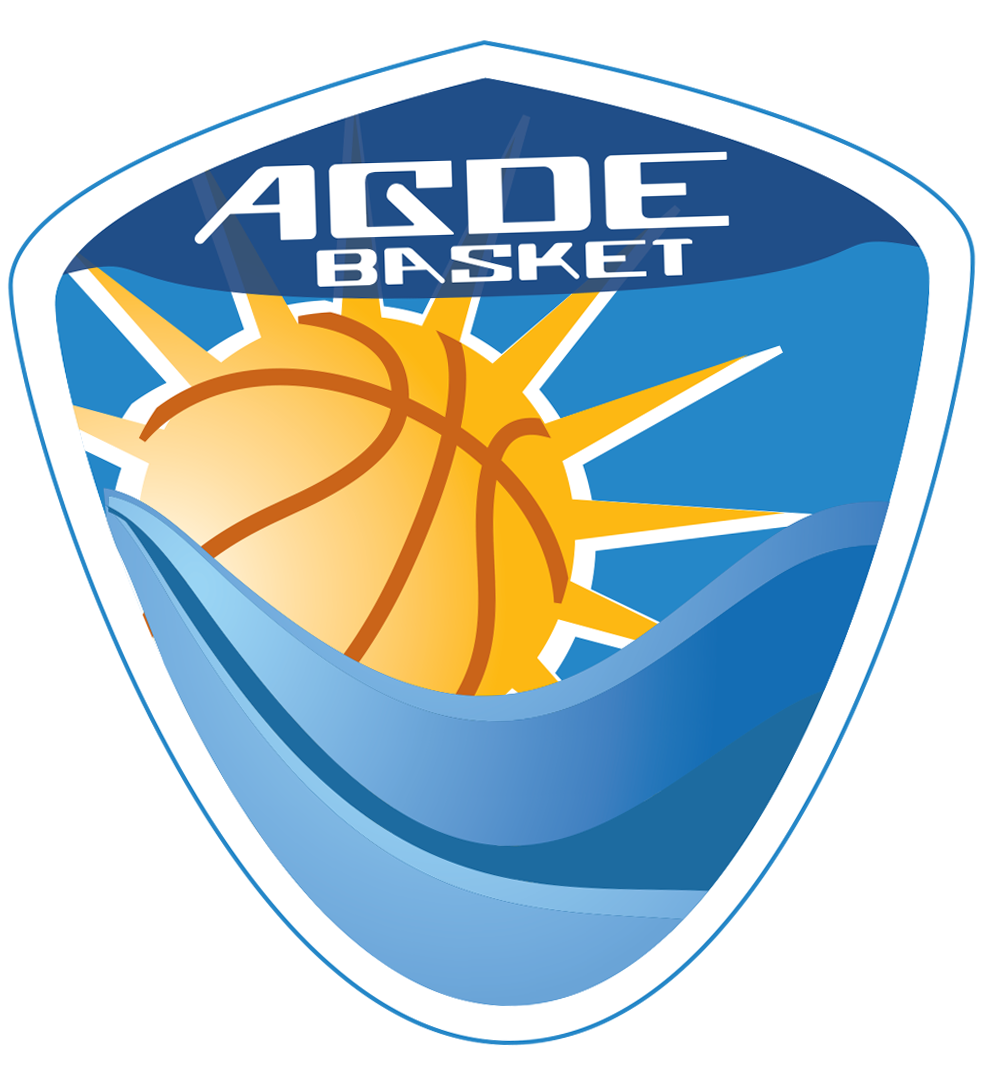 SAISON 2023/20243 étapes pour un dossier complet :1°)	Préinscription FFBBUn lien venant d’une adresse mail générique de la fédération (OCC0034005@ffbb.com) vous sera envoyé pour compléter la pré-inscription en ligne. (Veillez à bien vérifier dans vos spams ou indésirables)Si vous ne recevez pas ce mail ou avez un souci pour remplir la préinscription en ligne, veuillez-vous rapprocher de Belinda CROST au 07 69 67 67 74 ou lors des permanences.2°)	Fiche d’inscription Agde Basket3°)	Règlement de la cotisation et de l’assurance complémentaire souscrite - Sont acceptés : espèces (règlement en totalité), chèques (4 chèques maximum), pass’sport, virements bancaire.TARIFS* : Micro-basket (2019-2020-2021) : 100 €	U13 (2011-2012) : 170 €	Séniors (2006 et avant) :190 €Baby basket (2017-2018) : 125 €		U15 (2009-2010) : 180 €	Loisirs (2006 et avant) : 100 €U9 (2015-2016) : 130 €			U17 (2007-2008) : 180 €		U11 (2013-2014) : 160 €		Mutation (à partir de U14) : 60 € en plus du tarif par catégorie								* Réduction de 10 € à partir du 2ème licencié de la même fratrie par dossier supplémentaire ASSURANCES FFBB (pas obligatoire):Option A : 2,17 €Option B : 6,27 €Option A+C : 2,53 €Option B+C : 6,63 € « Information assurances » Votre licence vous couvre automatiquement au titre de la garantie « responsabilité civile ».Si vous souhaitez prendre les autres options complémentaires (A, B ou C), cocher la case correspondante lors de l’inscription en ligne, ajouter le règlement correspondant à la cotisation annuelle, à l’ordre de Agde Basket. Résumé des garanties consultable sur le site de la fédération (http://www.ffbb.com/ffbb/dirigeants/gerer/assurances).Le dossier complet doit être remis à l’entraîneur ou à Belinda CROST avant le 3e entraînement (2 séances d’essais sont tolérées, ensuite interdiction de s’entraîner sans avoir rendu le dossier complet).Les préinscriptions ne seront validées qu’à la remise du règlement de la cotisation et de l’assurance complémentaires si vous avez coché l’option.Agde BasketBoulevard des Hellènes – BP 59 – 34300 AGDETél : 07 69 67 67 74 – contact@agdebasket.fr            AGDE BASKET    FICHE D’INSCRIPTION 2023-2024Le/la licencié(e) :Nom : …………………………………………….. Prénom : ……………..…………….………………………… H  F Date de naissance : …..../……./…..…..Lieu de naissance : …………………………Nationalité : ………......................Adresse : ……………………………………………………………………………………………………………………..…CP : ……………. Ville : ………………………. E-mail : …………………………………………………………..…………Tél. domicile : …………………...….. Tél. Mobile : ……….…………...............Emploi (si majeur)  :…………………………………………………………………………………………………………..Personne à prévenir en cas d’accident : ………………………………………………………………………...................Tél. domicile : ……………….…….... Tél. professionnel : ………..……………….. Mobile : …………..……….............Si l’adhérent(e) est âgé(e) de moins de 18 ans Coordonnées obligatoiresResponsable légal 1       Père  Mère  AutreNom : ……………………….……… Prénom : …………………..………………….. Date de naissance : …./…./……..Adresse : …………………………………………………………………..……………………………………………………CP : ……………. Ville : ………………………. E-mail : ………………………………………………………………….…Tél. domicile : ……………….…….... Tél. professionnel : ……..………………….. Mobile : ………..………….............Emploi : ……………………………………………………………………………………………………………...................Responsable légal 2       Père  Mère  AutreNom : ……………………….……… Prénom : …………………..………………….. Date de naissance : …./…./……..Adresse : …………………………………………………………………..……………………………………………………CP : ……………. Ville : ………………………. E-mail : ………………………………………………………………….…Tél. domicile : ……………….…….... Tél. professionnel : ……..………………….. Mobile : ………..………….............Emploi : ……………………………………………………………………………………………………………...................L’inscription est définitive, toute année commencée est due en totalité. J’atteste avoir pris connaissance du règlement intérieur disponible sur le site internet.Fait à Agde, le : …./…./……..Autorisations :Droit à l’image, entraînement, compétition, déplacement domicile – gymnaseJe soussigné, Mme, M …………………………………………………………………………………………………………………, Demeurant ………………………………………………………………………. à ……………………………………………………Téléphone : ……/……/……/……/……Représentant légal de l'enfant (nom, prénom) …………………………………………………………………………….né(e) le …………………………., catégorie : MICRO  U7  U9  U11  U13  U15  U17  Seniors  Loisirs  autorise  n’autorise pas Pour les licenciés de moins de 18 ans Mon enfant est autorisé à se rendre et à quitter le gymnase par ses propres moyens, sous ma responsabilité. Mon enfant n’est pas autorisé à se rendre et à quitter le gymnase par ses propres moyens. Moi-même ou une personne de mon choix viendra le chercher à l’intérieur du bâtiment.Nom de la (des) personne(s) autorisée(s) à récupérer mon enfant : - Nom : ………………………………………….. Prénom : ……………………………………… Lien : ………………………….- Nom : ………………………………………….. Prénom : ……………………………………… Lien : ………………………….- Nom : ………………………………………….. Prénom : ……………………………………… Lien : ………………………….J’ai bien noté que le rendez-vous pour le départ se fera selon les modalités indiquées par l’entraîneur aux joueurs et joueuses.J’ai bien noté que les déplacements se feront soit :avec le minibus du club conduit par un chauffeur autoriséavec un véhicule de location conduit par un chauffeur autoriséavec les véhicules personnels des accompagnateurs désignés par l’éducateur de l’équipe Si un incident quelconque devait survenir, je serais aussitôt averti(e) par l’éducateur ou un dirigeant de Agde Basket.Fait à Agde, le …./…./…….